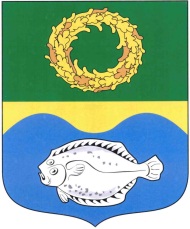 РОССИЙСКАЯ ФЕДЕРАЦИЯКАЛИНИНГРАДСКАЯ ОБЛАСТЬОКРУЖНОЙ СОВЕТ ДЕПУТАТОВМУНИЦИПАЛЬНОГО ОБРАЗОВАНИЯ«ЗЕЛЕНОГРАДСКИЙ ГОРОДСКОЙ ОКРУГ»(первого созыва)     РЕШЕНИЕ   от 24 июня 2019 года                                                                            № 317 г. Зеленоградск            О внесении изменений в Положение о контрольно-счетной комиссии муниципального образования «Зеленоградский городской округ», утвержденное решением окружного Совета депутатов муниципального образования «Зеленоградский городской округ» от 30 марта 2016 года № 61В соответствии с Федеральным законом от 27 декабря 2018 года           № 559-ФЗ «О внесении изменений в статью 7 Федерального закона            «Об общих принципах организации и деятельности контрольно-счетных органов субъектов Российской Федерации и муниципальных образований» и статью 13 Федерального закона «О муниципальной службе в Российской Федерации» окружной Совет депутатов муниципального образования «Зеленоградский городской округ» РЕШИЛ:Внести в Положение о контрольно-счетной комиссии муниципального образования «Зеленоградский городской округ», утвержденное решением окружного Совета депутатов муниципального образования «Зеленоградский городской округ» от 30 марта 2016 года № 61, следующие изменения:           1) пункт 4 статьи 3 исключить.           2) в статье 4            2.1.) пункт 4 дополнить подпунктом 5 следующего содержания: «5) в случае близкого родства или свойства (родители, супруги, дети, братья, сестры, а также братья, сестры, родители, дети супругов и супруги детей) с главой муниципального образования «Зеленоградский городской округ», главой администрации муниципального образования «Зеленоградский городской округ», руководителями судебных и правоохранительных органов, расположенных на территории муниципального образования «Зеленоградский городской округ»;              2.2.) в пункте 7 слова «Председатель контрольно-счетной комиссии и инспекторы, а также лица, претендующие на замещение указанных должностей» заменить словами «Председатель контрольно-счетной комиссии, а также лица, претендующие на замещение указанной должности»;             2.3.) дополнить пунктом 8 следующего содержания: «8) Муниципальный служащий не может замещать должность председателя контрольно-счетной комиссии муниципального образования «Зеленоградский городской округ» в случае близкого родства или свойства (родители, супруги, дети, братья, сестры, а также братья, сестры, родители, дети супругов и супруги детей) с главой муниципального образования «Зеленоградский городской округ», главой администрации муниципального образования «Зеленоградский городской округ», руководителями судебных и правоохранительных органов, расположенных на территории муниципального образования «Зеленоградский городской округ»          3. Опубликовать решение в газете «Волна» и разместить на официальном сайте органов местного самоуправления муниципального образования «Зеленоградский городской округ».           4. Решение вступает в силу после его официального опубликования. Глава муниципального образования«Зеленоградский городской округ» 			                   С.В. Кулаков  